SLOVENŠČINA – 8. RAZRED – SKUPINA ZUPAN					16. 4. 2020Rešitve nalog v DZ str.38-41/2-18.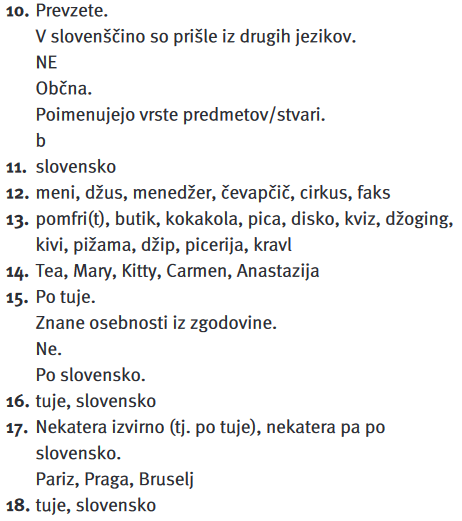 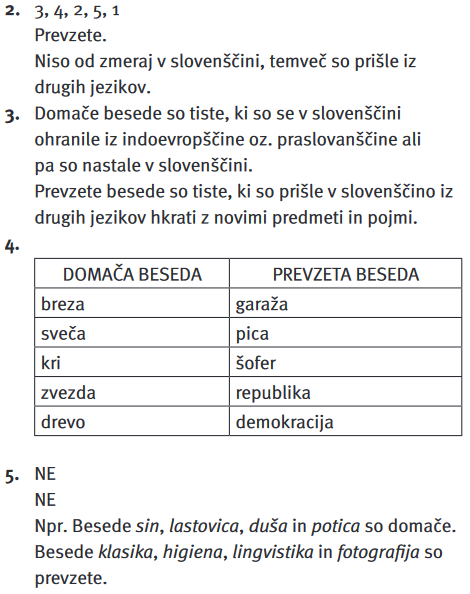 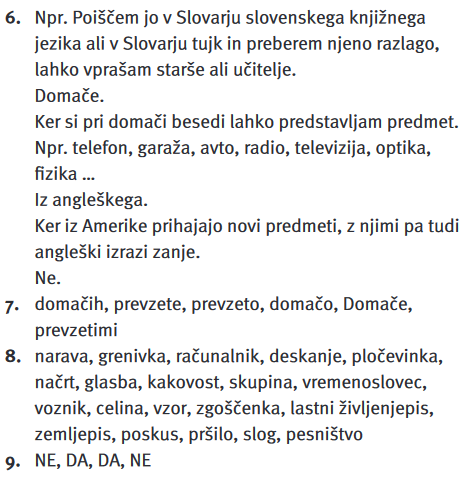 Danes naredi še naloge str.42-44/19-27Za dodatno zabavno delo si tisti, ki želite malo več, poglejte še tale link: https://val202.rtvslo.si/2020/04/knjizevnost-v-pizami/Tokrat je Boštjan Gorenc (Pižama) predstavil Vodnikovo pesem Dramilo. Se je spomniš?